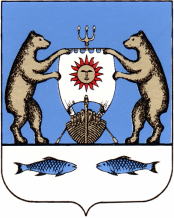 Российская Федерация                                                 Новгородская область Новгородский районАдминистрация Борковского сельского поселенияПОСТАНОВЛЕНИЕот 07.11.2017 № 163д. БоркиОб основных направлениях бюджетнойи налоговой политики АдминистрацииБорковского сельского поселения на 2018 – 2020 годыВ соответствии со статьей 172 Бюджетного Кодекса Российской Федерации, статьей 8 Положения о бюджетном процессе от 26.12.2016 №47 «Об утверждении Положения о бюджетном процессе в Борковском сельском поселении», утвержденное решением Совета депутатов Борковского сельского поселенияПОСТАНОВЛЯЮ:1. Утвердить основные направления бюджетной политики Борковского сельского  поселения на 2018 – 2020 годы согласно приложению 1 к настоящему постановлению. 2. Утвердить основные направления налоговой политики Борковского сельского  поселения на 2018 – 2020 годы согласно приложению 2 к настоящему постановлению.3. Опубликовать настоящее постановление в газете «Борковский вестник» и разместить на официальном сайте Администрации Борковского сельского  поселения в информационно-телекоммуникационной сети «Интернет» по адресу: http://www.borkiadm.ru.Глава Администрации Борковского сельского поселения					                С.Г.Иванова                                Приложение 1к Постановлению
 Администрации Борковского
сельского поселения 
от 07.11.17г №163Основные направления бюджетной политики Борковского сельского поселения на 2018-2020 годы.Бюджетная политика Борковского сельского поселения на 2018-2020 годы (далее – бюджетная политика поселения) ориентирована на: обеспечение сбалансированности бюджета поселения; реализацию указов Президента Российской Федерации, направленных на решение неотложных проблем социально-экономического развития страны; сохранение социальной направленности бюджета поселения; повышение доступности и качества муниципальных услуг; формирование бюджета поселения в программном формате; обеспечение открытости и прозрачности бюджета поселения и бюджетного процесса для граждан; повышение эффективности бюджетных расходов; определение приоритетных направлений и целей использования финансовых ресурсов в условиях режима экономии бюджетных средств. Бюджетная политика направлена на обеспечение финансовой стабильности, сбалансированности и устойчивости бюджета поселения, безусловное исполнение действующих расходных обязательств, с учетом их оптимизации и повышения эффективности использования финансовых ресурсов, а также предотвращения части рисков, связанных с принятием дополнительных расходных обязательств. Бюджет поселения формируется на период, устанавливаемый Положением о бюджетном процессе в Борковском сельском поселении.           1. Основные направления бюджетной политики Бюджетная политика направлена на безусловное исполнение принятых расходных обязательств, дальнейшую оптимизацию бюджетных расходов и повышение их результативности. Достижение поставленных целей бюджетной политики в условиях ограниченности финансовых ресурсов предполагает перераспределение имеющихся средств в пользу приоритетных направлений и проектов, прежде всего обеспечивающих решение поставленных в указах Президента Российской Федерации задач и создающих условия для экономического роста.
         Основными направлениями указанной деятельности в настоящее время являются: - повышение эффективности бюджетных расходов в целом, в том числе за счет оптимизации муниципальных закупок для обеспечения муниципальных нужд. 
             1.1. Бюджетная политика поселения в части оптимизации бюджетных расходов. Решение задачи оптимизации бюджетных расходов должно быть обеспечено при условии не снижения качества предоставляемых услуг, в том числе с помощью реализации комплекса мер по повышению эффективности управления муниципальными финансами. Необходимо обеспечить соответствие объема действующих расходных обязательств реальным доходным источникам. В этой связи необходимо: - оценить целесообразность принятых расходных обязательств и произвести взвешенный подход к принятию новых расходных обязательств; - произвести структурные преобразования и изменения в рамках действующего объема бюджетных обязательств; - сократить долю неэффективных бюджетных расходов, увязывая ее с целями, достигнутыми результатами и затратами на их достижение; - оптимизировать деятельность органов местного самоуправления, в том числе за счет исключения дублирования функций и полномочий. 
          1.2. Бюджетная политика в части повышения качества муниципальных программ и расширения их использования в бюджетном планировании. Главным инструментом, который призван обеспечить повышение результативности бюджетных расходов, по-прежнему остаются муниципальные программы. В перспективе они должны охватить максимально возможное число направлений, связанных с решением ключевых задач и достижением конкретных целей социально- экономического развития территории поселения. В этой связи необходимо повысить качество муниципальных программ, обеспечить взаимосвязь поставленных целей и бюджетных ограничений, их увязку с основными параметрами оказания муниципальных услуг и дальнейшую интеграцию в процесс бюджетного планирования.
          1.3. Бюджетная политика в части повышения эффективности оказания муниципальных услуг. Формирование муниципальных заданий на оказание муниципальных услуг и выполнение работ муниципальными учреждениями поселения на 2018-2020 годы необходимо осуществлять в соответствии с ведомственными перечнями муниципальных услуг и работ, сформированными на основе базовых (отраслевых) перечней государственных и муниципальных услуг и работ, утвержденных на федеральном уровне. Должна быть завершена работа по формированию нормативных затрат на оказание муниципальных услуг на основе общих требований к определению нормативных затрат на оказание муниципальных услуг в установленной сфере деятельности, принимаемых в развитие норм бюджетного законодательства федеральными органами исполнительной власти, осуществляющими функции по выработке государственной политики и нормативно-правовому регулированию в установленных сферах деятельности. Данная мера позволит установить прозрачную методику определения стоимости каждой муниципальной услуги на основании нормативных затрат, рассчитанных в соответствии с единым базовым нормативом затрат, учитывающим экономически обоснованную себестоимость услуги, и корректирующих коэффициентов к нему. Начиная с 2015 года обеспечено внедрение процедуры размещение ведомственных перечней муниципальных услуг (работ), в электронном виде с использованием электронной подписи в системе «Электронный бюджет». 
        1.4. Бюджетная политика поселения в сфере межбюджетных отношений. Межбюджетные отношения поселения основываются на принципах, установленных бюджетным законодательством. Регулирование межбюджетных отношений в части предоставления иных межбюджетных трансфертов осуществляется в соответствии с Порядком предоставления иных межбюджетных трансфертов из бюджета при осуществлении межбюджетных отношений, необходимо особое внимание обратить на проблемы чёткого разграничения полномочий, а также соблюдение требований и принципов бюджетного законодательства в части, регламентирующей предоставление иных межбюджетных трансфертов. 
        1.5. Бюджетная политика в части обеспечения открытости и прозрачности бюджета и бюджетного процесса для общества. Приоритетная цель бюджетной политики поселения в 2018-2020 годы - предоставление населению актуальной информации о бюджете поселения и его исполнении в объективной, заслуживающей доверия и доступной для понимания форме. В этой связи необходимо продолжать максимально использовать интернет-ресурсы для обеспечения доступности информации о бюджете поселения и бюджетном процессе в режиме реального времени. 
        1.6. Бюджетная политика в части совершенствования форм муниципального финансового контроля. Условия реализации программного бюджета и новые формы финансового обеспечения муниципальных услуг требуют комплексных изменений в организации системы муниципального финансового контроля. Контроль становится неотъемлемой частью системы регулирования, целью которой является вскрытие отклонений от принятых стандартов и принципов законности, эффективности и экономии расходования бюджетных средств на возможно более ранней стадии для того, чтобы иметь возможность принять корректирующие меры и осуществить мероприятия по предотвращению или сокращению таких нарушений в будущем.Основными задачами бюджетной политики являются: - четкое определение приоритетности расходов бюджета поселения; - повышение ответственности главных распорядителей бюджетных средств за эффективность бюджетных расходов; - планирование бюджетных ассигнований исходя из необходимости безусловного исполнения действующих расходных обязательств, в первую очередь, социально ориентированных; - принятие новых расходных обязательств при наличии оценки и расчетов необходимого бюджетного обеспечения на весь период их исполнения с учетом сроков и механизмов их реализации; - формирование муниципальных программ Борковского сельского поселения (далее - муниципальные программы поселения) исходя из четко определенных долгосрочных целей социально-экономического развития поселения и индикаторов их достижения; - охват муниципальными программами поселения максимально возможного числа направлений социально-экономического развития поселения и, соответственно, большей части бюджетных ассигнований;-  повышение эффективности реализуемых муниципальных программ поселения; - адресное решение социальных проблем; - совершенствование муниципального финансового контроля; - совершенствование межбюджетных отношений;- создание условий для поддержания устойчивого исполнения бюджета поселения.Приложение 2к Постановлению
 Администрации Борковского
сельского поселения 
от 07.11.17г №163Основные направления налоговой политики Борковского сельского поселения на 2018 – 2020 годыОсновные направления налоговой политики на 2018-2020 годы Приоритетной задачей налоговой политики поселения в 2018-2020 годы будет продолжение работы по укреплению и развитию доходной базы бюджета поселения за счет наращивания стабильных доходных источников ее пополнения и мобилизации в бюджет имеющихся резервов. Налоговая политика поселения будет нацелена на: - создание максимально благоприятных условий для осуществления предпринимательской и инвестиционной деятельности на территории поселения; - увеличение бюджетных поступлений в бюджет поселения за счет снижения масштабов уклонения от налогообложения, ужесточение требований и применяемых мер воздействия в отношении налогоплательщиков, несвоевременно и не в полной мере выполняющих свои обязанности по уплате налогов и сборов.Координация работы Администрации поселения по мобилизации доходов в бюджет поселения будет продолжена в рамках деятельности межведомственных рабочих групп по платежам в бюджет поселения. В рамках указанной деятельности планируется принятие исчерпывающих мер по взысканию задолженности с физических лиц в соответствии с действующим законодательством. В этой связи необходимо повысить качество и объективность администрирования доходов, сделать институт администрирования эффективным механизмом исполнения бюджетных показателей по доходам, продолжить работу по комплексному решению проблем по своевременной уплате налогов, взысканию задолженности с физических лиц, и выявлению собственников недвижимости, сдающих в наем жилье без декларирования доходов. С 1 января 2015 года на территории Борковского сельского поселения принят порядок взимания налога на имущество физических лиц исходя из кадастровой стоимости объектов недвижимости. Поступления налога, исчисленного по новому порядку начали поступать в бюджет поселения с 2016 года. Сроки оплаты налогов имущественного характера продлены до 01декабря текущего года.Основные задачи налоговой политики Основными задачами налоговой политики являются: - продолжение работы по укреплению доходной базы бюджета поселения и создание стимулов по ее наращиванию; - сокращение задолженности по налоговым и неналоговым платежам в бюджеты всех уровней. 